Lab - Exploring Router Physical CharacteristicsTopology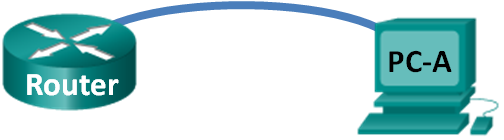 ObjectivesPart 1: Examine Router External CharacteristicsIdentify the various parts of a Cisco router, including:Management portsLAN interfacesWAN interfacesModule expansion slotsCompact Flash memory expansion slotsUSB portsExamine the router activity and status lights.Part 2: Examine Router Internal Characteristics Using Show CommandsEstablish a console connection to the router using Tera Term.Identify router internal characteristics using the show version command.Identify router interface characteristics using show interface commands.Background / ScenarioIn this lab, you will examine the outside of the router to become familiar with its characteristics and components, such as its power switch, management ports, LAN and WAN interfaces, indicator lights, network expansion slots, memory expansion slots, and USB ports.You will also identify the internal components and characteristics of the IOS by consoling into the router and issuing various commands, such as show version and show interfaces, from the CLI.Note: The routers used with CCNA hands-on labs are Cisco 1941 Integrated Services Routers (ISRs) with Cisco IOS Release 15.2(4)M3 (universalk9 image). Other routers and Cisco IOS versions can be used. Depending on the model and Cisco IOS version, the commands available and output produced might vary from what is shown in the labs.Note: Make sure that the routers have been erased and have no startup configurations. If you are unsure, contact your instructor.Required Resources1 Router (Cisco 1941 with Cisco IOS Release 15.2(4)M3 universal image or comparable)1 PC (Windows 7, Vista, or XP with terminal emulation program, such as Tera Term)Console cables to configure the Cisco IOS devices via the console portsExamine Router External CharacteristicsUse the images below, as well as your own direct inspection of the backplane of a Cisco router, to answer the following questions. Feel free to draw arrows and circle the areas of the image that correctly identify the parts.Note: The router depicted in the images below is a Cisco 1941 router, which may be different from the make and model of the routers in your particular academy. You can find device information and specifications for the Cisco 1941 series routers at the Cisco.com website. Additional information, including answers to many of the questions below can be found here:http://www.cisco.com/en/US/prod/collateral/routers/ps10538/data_sheet_c78_556319.htmlIdentify the various parts of a Cisco router.The image shown in this step is of the backplane of a Cisco 1941 ISR. Use it to answer the questions in this step. In addition, if you are examining a different model router, a space has been provided here for you to draw the backplane and identify components and interfaces as specified in the questions that follow.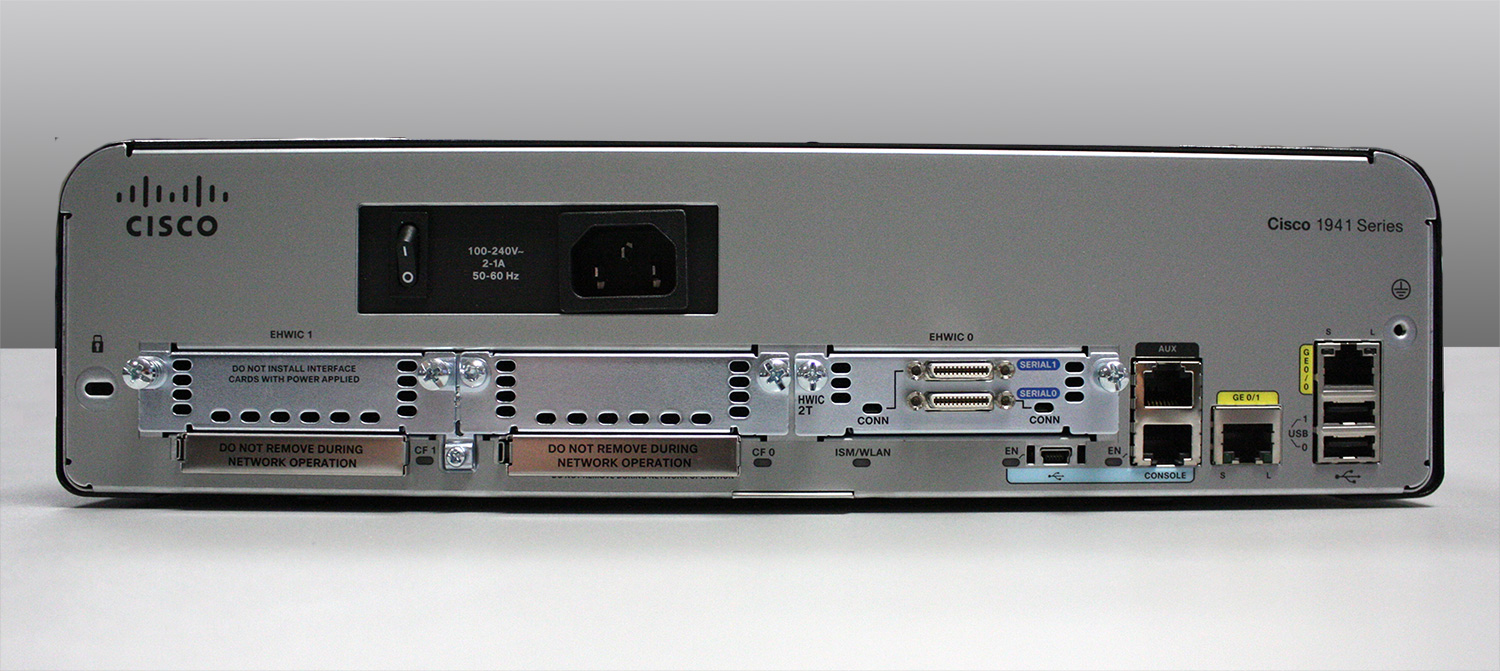 Circle and label the router’s power switch. Is the power switch on your router in the same area as the router depicted in the image?____________________________________________________________________________________Circle and label the management ports. What are the built-in management ports? Are the management ports the same on your router? If not, how are they different?____________________________________________________________________________________Circle and label the router’s LAN interfaces. How many LAN interfaces does the router in the image have and what is the interface technology type? Are the LAN interfaces the same on your router? If not, how are they different?____________________________________________________________________________________Circle and label the router’s WAN interfaces. How many WAN interfaces does the router in the image have and what is the interface technology type? Are the WAN interfaces the same on your router? If not, how are they different?____________________________________________________________________________________The Cisco 1941 ISR is a modular platform and comes with module expansion slots for varied network connectivity requirements. Circle and label the module slots. How many module slots are there? How many are used? What type of module expansion slots are they? Are the module slots the same on your router? If not, how are they different?____________________________________________________________________________________The Cisco 1941 router comes with CompactFlash memory slots for high speed storage. Circle and label the CompactFlash memory slots. How many memory slots are there? How many are used? How much memory can they hold? Are the memory slots the same on your router? If not, how are they different?____________________________________________________________________________________The Cisco 1941 router comes with USB 2.0 ports. The built-in USB ports support eToken devices and USB flash memory. The USB eToken device feature provides device authentication and secure configuration of Cisco routers. The USB flash feature provides optional secondary storage capability and an additional boot device. Circle and label the USB ports. How many USB ports are there? Are there USB ports on your router?____________________________________________________________________________________The Cisco 1941 router also comes with a mini-B USB console port. Circle and label the mini-B USB console port.____________________________________________________________________________________Examine the router activity and status lights.The following images highlight the activity and status lights of the front panel and backplane of a powered up and connected Cisco 1941 ISR.Note: Some of the indicator lights are obscured from view in the image of the backplane of the Cisco 1941 router below.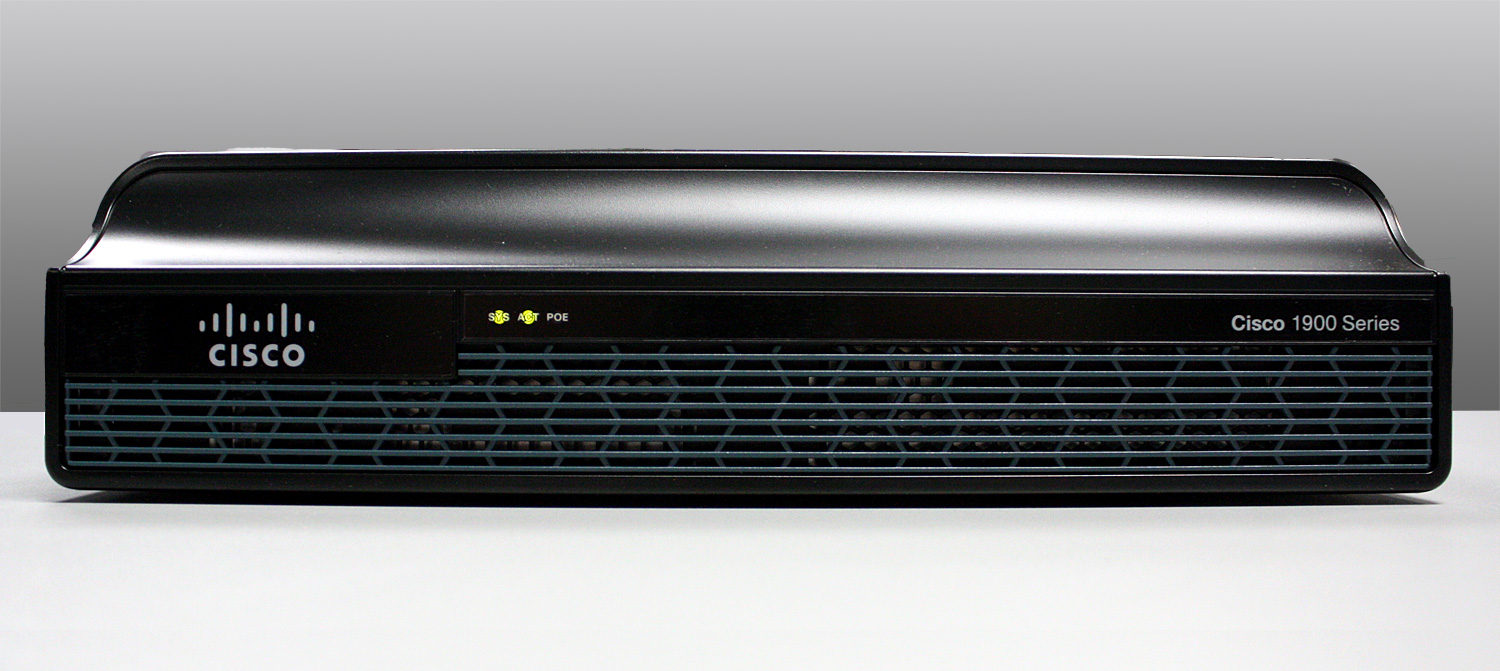 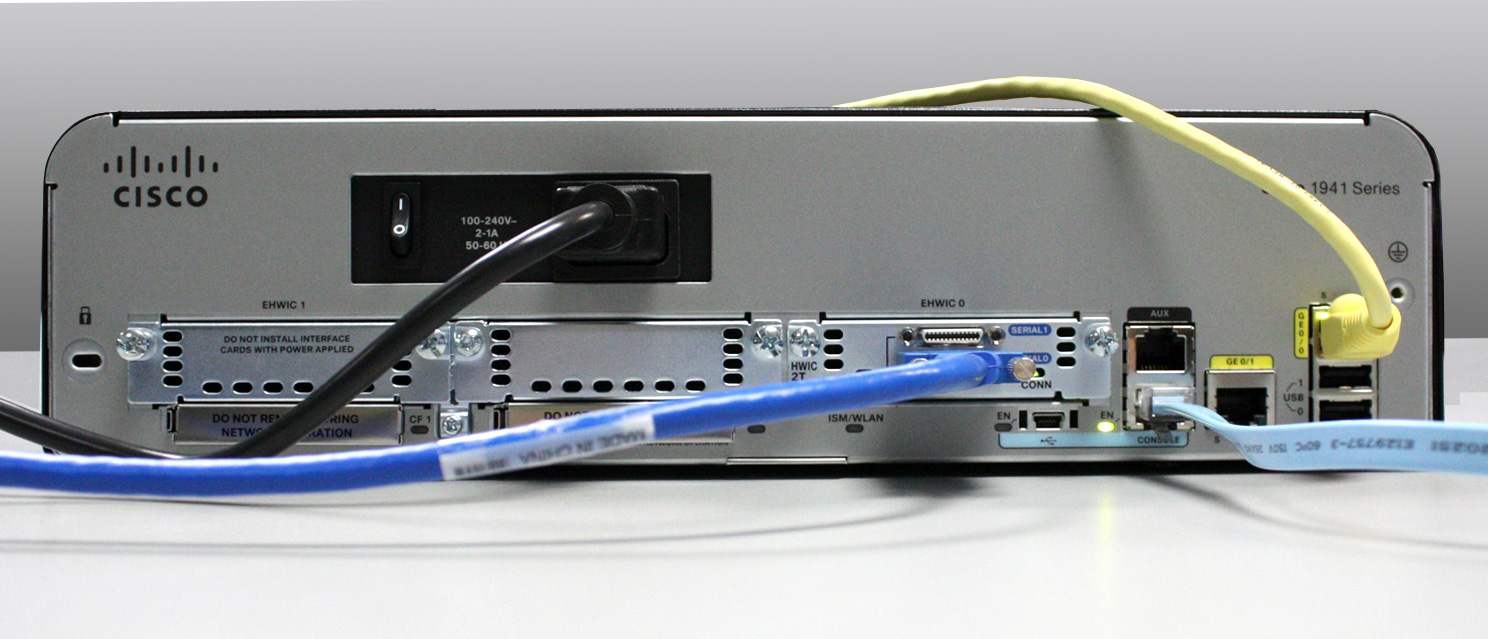 In the top image above, examine the indicator lights on the front panel of the router? The lights are labeled SYS, ACT, and POE. What do the labels refer to? What do the lights in the image indicate about the status of the router? These labels would be readable if they were not lit.____________________________________________________________________________________________________________________________________________________________________________________________________________________________________________________________In the backplane image above, examine the indicator lights on the router. There are three visible activity lights, one for each of the connected interfaces and management ports. Examine the interface lights on your router. How are the lights labeled, and what is their meaning?________________________________________________________________________________________________________________________________________________________________________Aside from the management ports and network interfaces, what other indicator lights are on the backplane of the router and what might their purpose be?____________________________________________________________________________________________________________________________________________________________________________________________________________________________________________________________Examine Router Internal Characteristics Using Show CommandsEstablish a console connection to the router and use the show version command.Using Tera Term, console into the router and enter privileged EXEC mode using the enable command:Router> enableRouter#Display information about the router by using the show version command. Use the Spacebar on the keyboard to page through the output.Router# show versionCisco IOS Software, C1900 Software (C1900-UNIVERSALK9-M), Version 15.2(4)M3, RELEASE SOFTWARE (fc1)Technical Support: http://www.cisco.com/techsupportCopyright (c) 1986-2011 by Cisco Systems, Inc.Compiled Thu 26-Jul-12 19:34 by prod_rel_teamROM: System Bootstrap, Version 15.0(1r)M15, RELEASE SOFTWARE (fc1)Router uptime is 1 day, 14 hours, 46 minutesSystem returned to ROM by power-onSystem restarted at 07:26:55 UTC Mon Dec 3 2012System image file is "flash0:c1900-universalk9-mz.SPA.152-4.M3.bin"Last reload type: Normal ReloadLast reload reason: power-on<output omitted>If you require further assistance please contact us by sending email toexport@cisco.com.Cisco CISCO1941/K9 (revision 1.0) with 487424K/36864K bytes of memory.Processor board ID FGL160823182 Gigabit Ethernet interfaces2 Serial(sync/async) interfaces1 terminal line1 Virtual Private Network (VPN) ModuleDRAM configuration is 64 bits wide with parity disabled.255K bytes of non-volatile configuration memory.250880K bytes of ATA System CompactFlash 0 (Read/Write)<output omitted>Technology Package License Information for Module:'c1900'-----------------------------------------------------------------Technology    Technology-package           Technology-package              Current       Type           Next reboot------------------------------------------------------------------ipbase        ipbasek9      Permanent      ipbasek9security      securityk9    Permanent      securityk9data          None          None           NoneConfiguration register is 0x2102Based on the output of the show version command, answer the following questions about the router. If you are examining a different model router, include the information about it here.What is the version of the Cisco IOS and what is the system image filename?________________________________________________________________________________What is the Bootstrap program version in ROM BIOS?________________________________________________________________________________How long has the router been running without a restart (also known as its uptime)?________________________________________________________________________________How much dynamic random-access memory (DRAM) memory does the router have?________________________________________________________________________________What is the router’s processor board ID number?________________________________________________________________________________What network interfaces does the router have?________________________________________________________________________________How much CompactFlash memory for IOS storage is there?________________________________________________________________________________How much nonvolatile random-access memory (NVRAM) memory for configuration file storage is there?________________________________________________________________________________What is the setting of the configuration register?________________________________________________________________________________Use the show interface command to examine the network interfaces.Use the show interface gigabitEthernet 0/0 command to see the status of the Gigabit Ethernet 0/0 interface.Note: After typing part of the command, for example, show interface g, you can use the Tab key on your keyboard to complete the gigabitEthernet command parameter.Router# show interface gigabitEthernet 0/0GigabitEthernet0/0 is administratively down, line protocol is down  Hardware is CN Gigabit Ethernet, address is 442b.031a.b9a0 (bia 442b.031a.b9a0)  MTU 1500 bytes, BW 100000 Kbit/sec, DLY 100 usec,     reliability 255/255, txload 1/255, rxload 1/255  Encapsulation ARPA, loopback not set  Keepalive set (10 sec)  Full Duplex, 100Mbps, media type is RJ45  output flow-control is unsupported, input flow-control is unsupported  ARP type: ARPA, ARP Timeout 04:00:00  Last input never, output never, output hang never  Last clearing of "show interface" counters never  Input queue: 0/75/0/0 (size/max/drops/flushes); Total output drops: 0  Queueing strategy: fifo  Output queue: 0/40 (size/max)  5 minute input rate 0 bits/sec, 0 packets/sec  5 minute output rate 0 bits/sec, 0 packets/sec     3 packets input, 276 bytes, 0 no buffer     Received 0 broadcasts (0 IP multicasts)     0 runts, 0 giants, 0 throttles     0 input errors, 0 CRC, 0 frame, 0 overrun, 0 ignored     0 watchdog, 0 multicast, 0 pause input     0 packets output, 0 bytes, 0 underruns     0 output errors, 0 collisions, 0 interface resets     0 unknown protocol drops     0 babbles, 0 late collision, 0 deferred     0 lost carrier, 0 no carrier, 0 pause output     0 output buffer failures, 0 output buffers swapped outGiven the output of the show interface gigabitEthernet 0/0 command depicted above, or using the output from your router, answer the following questions:What is the hardware type and MAC address of the Gigabit Ethernet interface?____________________________________________________________________________________What is the interface media type? Is the interface up or down?____________________________________________________________________________________Use the show interfaces serial 0/0/0 command to view the status of the Serial 0/0/0 interface.Router# show interface serial 0/0/0Serial0/0/0 is administratively down, line protocol is down  Hardware is WIC MBRD Serial  MTU 1500 bytes, BW 1544 Kbit/sec, DLY 20000 usec,     reliability 255/255, txload 1/255, rxload 1/255  Encapsulation HDLC, loopback not set  Keepalive set (10 sec)  Last input 07:41:21, output never, output hang never  Last clearing of "show interface" counters never  Input queue: 0/75/0/0 (size/max/drops/flushes); Total output drops: 0  Queueing strategy: fifo  Output queue: 0/40 (size/max)  5 minute input rate 0 bits/sec, 0 packets/sec  5 minute output rate 0 bits/sec, 0 packets/sec     1 packets input, 24 bytes, 0 no buffer     Received 1 broadcasts (0 IP multicasts)     0 runts, 0 giants, 0 throttles     0 input errors, 0 CRC, 0 frame, 0 overrun, 0 ignored, 0 abort     0 packets output, 0 bytes, 0 underruns     0 output errors, 0 collisions, 2 interface resets     0 unknown protocol drops     0 output buffer failures, 0 output buffers swapped out     1 carrier transitions     DCD=down  DSR=down  DTR=down  RTS=down  CTS=downGiven the output command depicted above, answer the following questions:What is the frame encapsulation type?___________________________________________________________________________________What is the hardware type? Is the interface up or down?___________________________________________________________________________________ReflectionWhy might you need to use an EHWIC expansion slot?_______________________________________________________________________________________Why might you need to upgrade the Flash memory?_______________________________________________________________________________________What is the purpose of the mini-USB port?_____________________________________________________________________________________________________________________________________________________________________________________________________________________________________________________________________What is the purpose of the ISM/WLAN indicator light on the backplane of the router? What does it refer to?____________________________________________________________________________________________________________________________________________________________________________________________________________________________________________________________________________________________________________________________________________________________